تصفیه شرکت چیست؟تصفیه شرکت، یکی از موارد قابل توجه درمورد شرکت هاست. شرکت ها ممکن است در موارد خاصی نیاز بهتصفیه داشته باشند. اما تصفیه شرکت به چه معناست؟ درواقع زمانی اقدام به تصفیه شرکت می شود کهسهامداران دیگر مایل به ادامه فعالیت های تجاری خود نباشند. در حقیقت زمانی که شرکا بخواهند به فعالیتخود خاتمه دهند، بحث تصفیه شرکت مطرح می شود. پس از طی کردن مراحل تصفیه، شرکت دیگر نمی تواندهیچ نوع فعالیت اقتصادی داشته باشد. تصفیه شرکت، مراحل مختلفی دارد و نکات مهمی باید در این خصوصرعایت بشود. شرکای شرکت برای انجام امور مربوط به تصفیه شرکت، مدیر تصفیه انتخاب می کنند.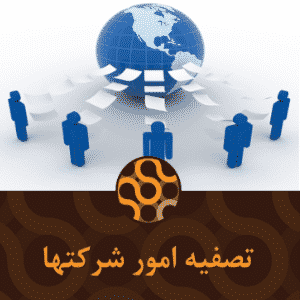 تصفیه شرکتدر ماده 202 قانون تجارت دو نوع تصفیه ذکر شده است:تصفیه اختیاری: یعنی تمامی شرکا موقع ثبت شرکت درمورد چگونگی تصفیه توافق کرده اند و این توافق دراساسنامه شرکت به ثبت رسیده است.تصفیه قانونی: یعنی درمورد چگونگی تصفیه، از قبل توافقی صورت نگرفته و در اساسنامه ذکر نشده است. در اینمورد باید مطابق مواد 202 تا 217 قانون تجارت عمل کرد. البته مراجع قانونی فقط تصفیه قانونی را قبول دارند.مراحل تصفیه نمودن شرکترسیدگی نمودن به درخواست ها و مطالبات شرکتپرداخت نمودن وام ها و قروض شرکتتبدیل نمودن تمامی دارایی های غیرنقدی شرکت به نقدینگیتقسیم نمودن تمامی دارایی باقی مانده شرکت بین شرکا و ختم شرکت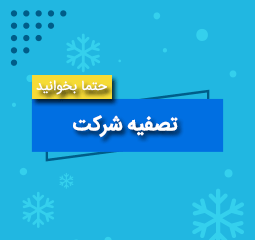 ختم تصفیه شرکتزمان ختم تصفیه شرکتیکی از اقدامات مهمی که برای تصفیه شرکت باید انجام شود، پاک نمودن دفاتر شرکت به طور کامل است. یعنیتمامی بدهی های شرکت به اشخاص یا شرکت های دیگر باید به طور کامل پرداخته شود. پس از اینکه کلیهبدهی ها پرداخته شد، وقت آن است که مقدار دارایی باقی مانده شرکت بین شرکا تقسیم بشود.پس از اینکه مراحل تصفیه شرکت به طور کامل انجام شد، مدیران تصفیه باید طی 30 روز کلیه کارهایی کهانجام داده اند را برای ثبت و منتشر شدن در روزنامه رسمی، اعلام کنند. مدیران همچنین باید این اطلاعات را بهمراکز ثبت شرکت ها بفرستند تا نام و برند شرکت از دفترهای ثبت شرکت ها پاک بشود.طبق ماده 229 قانون تجارت، مدیر تصفیه باید کلیه مدارک و دفاتر شرکت تصفیه شده را به مراکز و دفترهایقانونی ثبت شرکت تقدیم کند. این دفاتر و مدارک تا 10 سال در این مراکز نگهداری می شود تا درصورتیکهسهامداران یا بدهکاران شرکت مایل بودند، بتوانند به آنها مراجعه کنند.عنوان اصلی محتوا:مراحل ختم تصفیه شرکتکلمه کلیدی اصلیختم تصفیه شرکتکلمه کلیدی مرتبطتصفیه شرکت- شرکاخلاصه محتوا (20 تا 30 کلمه)تصفیه شرکت به چه معناست؟ چه زمانی شرکا اقدام به تصفیه شرکت می کنند؟ برای اعلام ختم تصفیه شرکت چه مراحلی باید طی بشود؟